ORDEN DE DOMICILIACIÓN DE ADEUDO DIRECTO SEPA  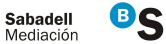 SEPA Direct Debit Mandate Referencia de la orden de domiciliación: ________________________________________________  Mandate reference  Nombre del acreedor: BANSABADELL MEDIACION, OPERADOR DE BANCA-SEGUROS VINCULADO DEL GRUPO  BANCO SABADELL S.A. Creditor´s name  CIF: A03424223  VAT Identifier  Identificador del acreedor: ES14003A 03424223 Creditor Identifier  Dirección: Avenida Diagonal, 407-bis  Address  Población: Barcelona Código postal: 08008 Provincia: BARCELONA País: ESPAÑA  Town Postal Code City Country  Mediante la firma de esta orden de domiciliación, el deudor autoriza a Bansabadell Mediación, Operador de Banca-seguros  Vinculado del Grupo Banco Sabadell S.A. a enviar instrucciones a la entidad del deudor para adeudar en su cuenta y, a la  entidad Banco de Sabadell S.A. para efectuar los adeudos en su cuenta siguiendo las instrucciones de Bansabadell  Mediación, Operador de Banca-seguros Vinculado del Grupo Banco Sabadell S.A. Como parte de sus derechos, el deudor  está legitimado al reembolso por su entidad en los términos y condiciones del contrato suscrito con la misma. La solicitud de  reembolso deberá efectuarse dentro de las ocho semanas que siguen a la fecha de adeudo en cuenta. Puede obtener  información adicional sobre sus derechos en su entidad financiera.  By signing this mandate form, you authorize Bansabadell Mediación, Operador de Banca-seguros vinculado del Grupo Banco Sabadell S.A. to send instructions to  your bank to debit your account and Banco Sabadell S.A. your bank to debit your account in accordance with the instructions Bansabadell Mediación, Operador de  Banca-seguros vinculado del Grupo Banco Sabadell S.A... As part of your rights, you are entitled to a refund from your bank under the terms and conditions of your  agreement with your bank. A refund must be claimed within eigth weeks starting from the date on which your account was debited. Your rights are explained in a  statement that you can obtain from your bank.  Nombre del deudor/es: _____________________________________________________________   (titular/es de la cuenta de cargo)  Debtor’ name  Dirección del deudor: ________________________________________________________________  Address of the debtor  Población: Código postal: Provincia: País del deudor:  Town Postal Code City Country of debtor  Swift BIC (puede contener 8 u 11 posiciones): BSABESBB Swift BIC (up to 8 or 11 characters)  Número de cuenta - IBAN:  Account number – IBAN  En España el IBAN consta de 24 posiciones comenzado siempre por ES  Spanish IBAN of 24 positions always starting ES  Tipo de pago:   Pago recurrente o   Pago único  Type of payment Recurrent payment or One-off payment  Fecha - Localidad: __________________________________________________________________  Date - location in which you are signing  Firma del deudor: __________________________________________________________________  Signature of the debtor  TODOS LOS CAMPOS HAN DE SER CUMPLIMENTADOS OBLIGATORIAMENTE.  UNA VEZ FIRMADA ESTA ORDEN DE DOMICILIACIÓN DEBE SER ENVIADA AL ACREEDOR PARA SU CUSTODIA.  ALL GAPS ARE MANDATORY. ONCE THIS MANDAT E HAS BEEN SIGNED MUST BE SENT TO CREDITOR FOR STORAGE.BANSABADELL MEDIACIÓN, OPERADOR DE BANCA-SEGUROS VINCULADO DEL GRUPO BANCO SABADELL, S.A. – Av. Diagonal, 407 bis, 08008 Barcelona.  C.I.F. A03424223 – Inscrita en el R.M. de Barcelona, Tomo 43689, Folio 108, Hoja B 435518, Inscripción 41 y en el Registro Administrativo Especial de Mediadores  de Seguros de la DGSFP con clave nº OV-0004, teniendo concertado un seguro de responsabilidad civil y disponiendo de la capacidad financiera con arreglo al art.  21 de la Ley 26/2006 de Mediación de Seguros y Reaseguros Privados.  ASEGURADOR / ACREEDOR INSURANCE BROKER / CREDITOR TOMADOR DEL SEGURO / DEUDOR POLICY-HOLDER / DEBTOR 